Об условиях приватизации нежилого помещения (части нежилого здания) и земельного участка, расположенных по адресу: Свердловская область, Слободо-Туринский район, д. Красный Яр, 14В соответствии с Федеральным законом от 25 октября 2001 года № 137-ФЗ «О ведении в действие Земельного кодекса Российской Федерации»,                        от 21 декабря 2001 года № 178-ФЗ «О приватизации государственного и муниципального имущества», Положением о порядке управления и распоряжением муниципальным имуществом, находящимся в собственности Слободо-Туринского муниципального района, утвержденным решением Думы Слободо-Туринского муниципального района от 20.09.2017 № 144-НПА, Прогнозным планом приватизации муниципального имущества Слободо-Туринского муниципального района на 2021 год, утвержденным решением Думы Слободо-Туринского муниципального района от 25.11.2020 № 606-НПА, руководствуясь Уставом Слободо-Туринского муниципального района,ПОСТАНОВЛЯЕТ:1. Утвердить условия приватизации имущества муниципальной казны – нежилого помещения (части нежилого здания), общей площадью 342,8 кв.метра и земельного участка, общей площадью 1331+/-25,54 кв.метра. Адрес: Свердловская область, Слободо-Туринский район, д. Красный Яр, 14:  1) способ приватизации – аукцион в электронной форме с открытой формой подачи предложений о цене объекта;2) начальную цену продажи объекта в размере 567000 (пятьсот шестьдесят семь тысяч) рублей, в том числе НДС;3) величину повышения начальной цены («шаг аукциона») в размере 28350 (двадцать восемь тысяч триста пятьдесят) рублей.2. Комитету по управлению муниципальным имуществом Администрации Слободо-Туринского муниципального района осуществить организационные мероприятия по приватизации объекта.3. Разместить настоящее постановление на официальном сайте Администрации Слободо-Туринского муниципального района в информационно-телекоммуникационной сети «Интернет» http://slturmr.ru/.4. Контроль за исполнением настоящего постановления возложить на Заместителя Главы Администрации Слободо-Туринского муниципального района В.И. Казакова.Глава Слободо-Туринского муниципального района                                        В.А. Бедулев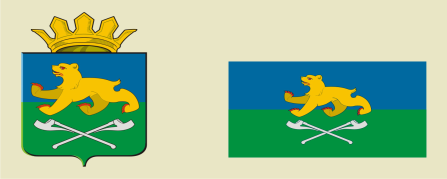 АДМИНИСТРАЦИЯ СЛОБОДО-ТУРИНСКОГОМУНИЦИПАЛЬНОГО РАЙОНАПОСТАНОВЛЕНИЕАДМИНИСТРАЦИЯ СЛОБОДО-ТУРИНСКОГОМУНИЦИПАЛЬНОГО РАЙОНАПОСТАНОВЛЕНИЕот 08.02.2021№ 53с. Туринская Слободас. Туринская Слобода